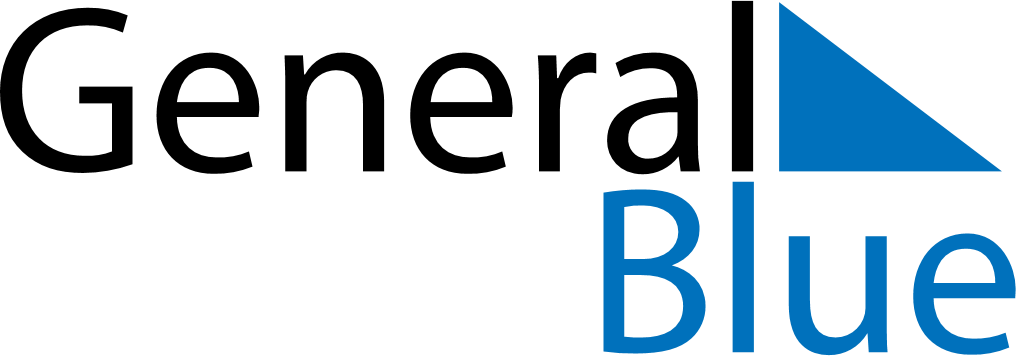 August 2116August 2116August 2116August 2116August 2116SundayMondayTuesdayWednesdayThursdayFridaySaturday12345678910111213141516171819202122232425262728293031